        č. j. 13 C 185/2016-210ČESKÁ REPUBLIKA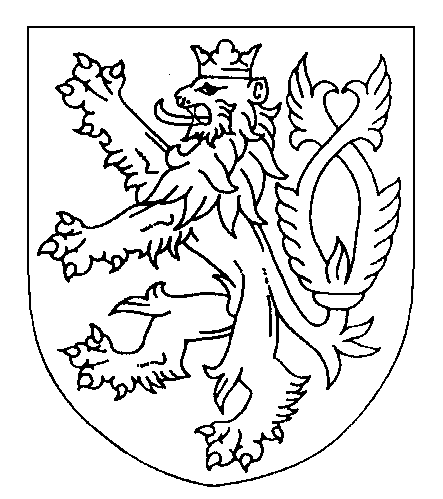 ROZSUDEKJMÉNEM REPUBLIKYOkresní soud v Novém Jičíně rozhodl soudcem JUDr. Tomášem Hozou ve věcižalobce: 	Xxx, narozený xxx
bytem xxx
zastoupený advokátem Mgr. Petrem Kaustou
sídlem Čs. legií 1719/5, Ostrava - Moravská Ostravaprotižalované: 	Česká republika - Ministerstvo spravedlnosti ČR
sídlem Vyšehradská 16, Praha 2
za níž jedná Úřad pro zastupování státu ve věcech majetkových
sídlem Rašínovo nábřeží 390/42, Praha 2o: náhradu škodytakto:Žalovaný je povinen zaplatit žalobci částku 109 843 Kč do 3 dnů od právní moci rozsudku. Pokud se dále žalobce domáhal po žalovaném, aby do jednoho měsíce od právní moci rozsudku zaslal žalobci písemně doporučeným dopisem omluvu následujícího znění: Vážený pane Xxx, Česká republika se Vám tímto velice omlouvá, že vůči Vám vedla nezákonně trestní stíhání pro skutek v obžalobě Okresního státního zastupitelství v Novém Jičíně sp.zn. 2ZT 4/2012 označený pod bodem 2) a jako veřejně známé osobě v obci Hladké Životice zasáhla do Vaší pověsti, se zamítá. Žalovaný je povinen zaplatit žalobci na nákladech řízení částku 35 983 Kč, k rukám Mgr. Petra Kausty, advokáta se sídlem Čs. Legií 5, Ostrava, do 3 dnů od právní moci rozsudku.  Odůvodnění:Žalobce se svou žalobou došlou soudu dne 13. 6. 2016 domáhal po žalovaném zaplacení částky 154 589 Kč a písemné omluvy. Řízení o zaplacení 200 000 Kč bylo zastaveno podáním ze dne 29. 8. 2016. Žalobu odůvodnil tím, že vůči němu bylo zahájeno trestní stíhání mimo jiné pro trestný čin zneužívání pravomoci veřejného činitele dle § 158 odst. 1 písm. a), odst. 2 písm. c) trestního zákona v jednočinném souběhu s trestným činem porušování povinnosti při správně cizího majetku podle § 255 odst. 1, odst. 3 trestního zákona. Okresní soud v Novém ho uznal vinným z kromě výše popsaného skutku i z dalších skutků. Proti rozsudku jsem následně podal odvolání ke Krajskému soudu v Ostravě. Krajský soud napadený rozsudek zrušil a ve vztahu k jednání popsaného výše nově rozhodl tak, že ho obžaloby zprostil. Je tedy zřejmé, že stát postupoval v rozporu se zákonem. Trestní stíhání pro výše popsaný skutek je od počátku nezákonné. Usnesení o zahájení trestního stíhání je tak nepochybně v části ohledně trestného činu zneužívání pravomoci veřejného činitele dle § 158 odst. 1 písm. a), odst. 2 písm. c) trestního zákona v jednočinném souběhu s trestným činem porušování povinnosti při správně cizího majetku podle § 255 odst. 1, odst. 3 trestního zákona nezákonné. Nezákonným jednáním mu byla způsobena škoda spočívající v nákladech na obhajobu, protože musel mít v trestním řízení obhájce, jelikož se jednalo o případ nutné obhajoby dle § 36 odst. 3 trestního řádu. Pro ostatní skutky obhájce mít nemusel, jelikož výše trestní sazby neodůvodňovala vznik této povinnosti. Byl tak zproštěn pro skutek, který byl představován trestným činem nejzávažnějším z hlediska trestní sazby, kterou byl ohrožen. S ohledem na rozhodnutí Nejvyššího soudu ČR sp. zn. 25 Cdo 1325/2004 ze dne 30. 11. 2005 však je-li vedeno trestní řízení pro více trestných činů spáchaných ve vícečinném souběhu, tak vzniká nárok na náhradu škody i v případě, kdy je obžalovaný zproštěn byť jen pro jeden z nich a to v takové výši, která představuje vzniklé náklady nutné obhajoby pro ten konkrétní skutek. Dle ustanovení § 12 odst. 5 vyhlášky č. 177/1996 Sb. platí, že při obhajobě v trestním řízení vedeném pro trestné činy spáchané v souběhu náleží advokátovi pouze odměna stanovená pro trestný čin s nejvyšší trestní sazbou. Škoda by mu tedy vznikla i v situaci, kdybych byl stíhán jen pro tento skutek. Není tedy rozhodné, že pro ostatní skutky bylo řízení ještě vedeno.Žalovaný učinil nesporným, že žalobce dne 27. 5. 2015 uplatnil nárok na poskytnutí náhrady újmy ve výši 354 589  Kč ve smyslu zákona č. 82/1998 Sb. nezákonné rozhodnutí ve shora uvedeném řízení. Tomuto nároku na náhradu majetkové újmy vzniklé v souvislosti s vydáním nezákonného rozhodnutí v trestním řízení  bylo vyhověno ve výši 41.600  Kč, neboť v daném případě došlo v rozsahu zprošťujícího rozhodnutí  k vydání nezákonného rozhodnutí ve smyslu § 8 odst. 1 zákona č. 82/1998 Sb., za které lze považovat s ohledem na výsledek trestního řízení usnesení o zahájení trestního stíhání. Namítal však, že v  případě částečného zproštění a částečného odsouzení náleží náhrada škody pouze v rozsahu nákladů obhajoby pro konkrétní skutek, což odpovídá rozdílu odměny za úkony právní služby, tj. částce 800 Kč za úkon (ohledně skutků, za něž náleží odměna za úkon ve výši 2 300 Kč, došlo k vydání zprošťujícího rozsudku, ohledně skutků, za něž náleží odměna za úkon ve výši 1 500 Kč, ke zproštění nedošlo). Po provedeném dokazování má soud za prokázané, že dne 4. 1. 2012 bylo zahájeno trestní stíhání žalobce pro trestné činy zneužití pravomoci veřejného činitele, porušování povinnosti při správě cizího majetku a zpronevěry. Rozsudkem ze dne 28. 1. 2014 soud I. stupně uznal obžalovaného Xxx vinným v bodě 1), 14) a 15) a byl mu uložen úhrnný trest v trvání tří roků s podmíněným odkladem. Krajský soud v Ostravě rozsudkem ze dne 16. 1. 2015 rozhodl tak, že napadený rozsudek zrušil, ohledně zrušených skutků pod body 14) a 15) napadeného rozsudku věc vrátil soudu I. stupně k dalšímu  řízení, ve zbytku obžalovaného obžaloby zprostil. Rozsudek nabyl  právní moci dne  16. 1. 2015. Po vrácení věci soud I. stupně dne 15. 7. 2015 rozhodl tak, že obžalovaného shledal vinným a uložil mu úhrnný trest s podmíněným odkladem.  Odvolací soud rozhodl dne 17. 2. 2016 napadený rozsudek zrušil  a nově rozhodl tak, že uznal obžalovaného vinným a nově rozhodl o uloženém trestu, odsuzující rozsudek nabyl právní moci téhož dne. Žalobce dne 27. 5. 2015 uplatnil nárok na poskytnutí náhrady újmy ve výši 354 589  Kč (z toho 154 589 Kč jako náklady na obhajobu) ve smyslu zákona č. 82/1998 Sb. za nezákonné rozhodnutí a tomuto nároku bylo vyhověno ve výši 41 600  Kč.  Náklady na obhajobu  žalobce spočívaly v těchto úkonech jeho obhájce:Datum	Popis úkonu						Hodnota 	RPv Kč  		V Kč26.8.2011 	Převzetí a příprava obhajoby 				2 300		30012.1.2012  	Sepis stížnosti proti usnesení o zahájení tr. stíhání  	1 150  		3003.4.2012 	Účast u výslechu spoluobv. Xxx 			2 300  		300Cestovné Ostrava x Nový Jičín a zpět 		549Náhrada za promeškaný čas za cestu 4 půlhodiny 	4005.4.2012 	Účast u výslechu klienta 8:30-12:30 			4 600		600Cestovné Ostrava x Nový Jičín a zpět 		549Náhrada za promeškaný čas za cestu 4 půlhodiny 	40011.4.2012 	Účast u výslechu spoluobviněného Xxx	 	2 300  		300Cestovné Ostrava x Nový Jičín a zpět 		549Náhrada za promeškaný čas za cestu 4 půlhodiny 	40018.4.2012 	Účast u výslechu spoluobv. Xxx 9.00-10.00	 	2 300  		300Účast u výslechu spoluobv. Xxx 12.30-15.00	 	4 600		300Cestovné Ostrava x Nový Jičín a zpět 		549Náhrada za promeškaný čas za cestu 4 půlhodiny 	40019.4.2012 	Účast u výslechu spoluobv.Xxx 			2 300  		300Cestovné Ostrava x Nový Jičín a zpět 		549Náhrada za promeškaný čas za cestu 4 půlhodiny 	40026.4.2012	 Prostudování spisu 					2 300  		300Cestovné Ostrava x Nový Jičín a zpět                         549Náhrada za promeškaný čas za cestu 4 půlhodiny       40010.9.2012 	Porada s klientem před hlavním líčením	            2 300                30011.9.2012 	Účast u hlavního líčení 8.00-11.30, 12.15-14.00           6 900                900Cestovné Ostrava x Nový Jičín a zpět                         549   Náhrada za promeškaný čas za cestu 4 půlhodiny       40013.9.2012 	Účast u hlavního líčení 8.00-11.15, 12.00-17.15           11 500             1 500Cestovné Ostrava x Nový Jičín a zpět                         549Náhrada za promeškaný čas za cestu 4 půlhodiny       4003.10.2012 	Sepis návrhu na doplnění dokazování 			?                	30013.11.2012	Účast u hlavního líčení 8.00-12.15, 13.00-14.45 	6 900                900Cestovné Ostrava x Nový Jičín a zpět                         549Náhrada za promeškaný čas za cestu 4 půlhodiny       40015.11.2012	 Účast u hlavního líčení 8.00-11.15, 12.00-14.45 	6 900                900Cestovné Ostrava x Nový Jičín a zpět                         549Náhrada za promeškaný čas za cestu 4 půlhodiny       40021.3.2013	 Účast u hlavního líčení 8.00-11.30, 12.00-12.50 	6 900                900Cestovné Ostrava x Nový Jičín a zpět                         549Náhrada za promeškaný čas za cestu 4 půlhodiny       40027.3.2013 	Účast u hlavního líčení 12.00-14.30 		            4 600                600Cestovné Ostrava x Nový Jičín a zpět                         549Náhrada za promeškaný čas za cestu 4 půlhodiny       40025.4.2013	 Účast u hlavního líčení 8.00-12.30, 13.00-16.40 	 9 200               1200Cestovné Ostrava x Nový Jičín a zpět                         549Náhrada za promeškaný čas za cestu 4 půlhodiny       40026.4.2013 	Účast u hlavního líčení 8.00-13.30			6 900                 900Cestovné Ostrava x Nový Jičín a zpět                         549Náhrada za promeškaný čas za cestu 4 půlhodiny       4002.5.2013 	Sepis návrhu na doplnění dokazování 			?                	 30021.10.2013 	Účast u hlavního líčení 8.15-9.45 		           2 300                 300Cestovné Ostrava x Nový Jičín a zpět                        549Náhrada za promeškaný čas za cestu 4 půlhodiny      40020.11.2013 	Účast u hlavního líčení 8.15-11.00,14.00-15.00           6 900                 900Cestovné Ostrava x Nový Jičín a zpět                        549Náhrada za promeškaný čas za cestu 4 půlhodiny      4009.12.2013 	Účast u hlavního líčení 13.00-16.00 		           4 600                 600Cestovné Ostrava x Nový Jičín a zpět                        549Náhrada za promeškaný čas za cestu 4 půlhodiny      40028.1.2014 	Účast u hlavního líčení 8.15-10.15 		           2 300                 300Cestovné Ostrava x Nový Jičín a zpět                        556Náhrada za promeškaný čas za cestu 4 půlhodiny      4004.6.2014 	Sepis odvolání proti rozsudku 			2 300                30028.7.2014 	Sepis vyjádření k odvolání státního zástupce 		2 300                30012.1.2015 	Účast u veřejného zasedání 8.15-11.15, 12.30-14.00	6 900                60016.1.2015 Účast u veřejného zasedání – vyhl. rozhodnutí 	1 150                300(nesporná skutečnost – sporná byla jen otázka, zda za návrhy na doplnění dokazování ze dne 3. 10. 2012 a 2. 5. 2013 náleží odměna za jeden celý úkon nebo jen za půlúkon). Žalovaný zaslal dne 10. 8. 2018 žalobci k rukám jeho právního zástupce dopis, ve kterém mimo jiné uvedl, že: “ vyslovuje tímto omluvu za postup orgánů činných v trestním řízení, v jehož důsledku bylo vydáno nezákonné rozhodnutí o zahájení trestního stíhání“ (dopis žalovaného právnímu zástupci žalobce ze dne 10. 8. 2016).4. 	Vzhledem k nespornému skutkovému stavu soud pouze posoudil, zda žalobci náleží náhrada za obhajobu ve výši rozdílu mezi odměnou za úkony právní služby ohledně zproštěného skutku a za úkony ohledně skutku, u nějž byl žalobce pravomocně uznán vinným nebo celá náhrada za obhajobu. Jelikož byl žalobce zproštěn obžaloby ohledně nejzávažnějšího skutku, který advokátní tarif honoruje odměnou ve výši 2 300 Kč za úkon a uznán vinným byl ohledně skutku honorovaným odměnou 1 500 Kč za úkon, vyplatil žalovaný žalobci jen náhradu ve výši 800 Kč za úkon. Žalobce však měl za to, že mu náleží náhrada škody v takové výši, která představuje vzniklé náklady nutné obhajoby pro ten konkrétní skutek. Obě strany paradoxně argumentovaly stejným rozhodnutím Nejvyššího soudu, a to rozsudkem ze dne 30. 11. 2005 sp. zn. 25 Cdo 1325/2004. Dle tohoto rozsudku: „Obviněný, který byl trestně stíhán pro více samostatných skutků (trestných činů ve vícečinném souběhu) a pravomocně uznán vinným pouze ze spáchání některých z nich, má zásadně vůči státu právo na náhradu škody spočívající v nákladech obhajoby v rozsahu odpovídajícím části odměny advokáta, která se vztahuje ke skutkům (trestným činům), pro které nebyl obviněný pravomocně uznán vinným. Okolnost, zda trestní stíhání skončilo zprošťujícím rozsudkem, je v souvislosti s otázkou náhrady škody třeba posuzovat ve vztahu ke každému jednotlivému skutku (trestnému činu) samostatně bez ohledu na to, že o více skutcích téhož obviněného bylo vedeno společné trestní řízení. Jestliže škoda, jejíž náhradu žalobce požaduje, spočívá v nákladech obhajoby v trestním řízení, je třeba rozlišit, jaká její část připadá na každý samostatný skutek.“ Další rozhodnutí, na nějž žalovaný odkazoval (rozhodnutí Vrchního soudu v Praze sp.zn. 7 To 150/2002 a související nález Ústavního soudu ÚS IV. ÚS 2215/14), nelze dle názoru soudu aplikovat na danou věc, neboť se nejedná o rozhodnutí ve věci náhrady škody za nezákonné rozhodnutí, ale o rozhodnutí řešící odměnu advokáta ex offo v trestním řízení. Soud se zcela přiklonil k argumentům žalobce, že nárok na náhradu škody vzniká i v případě, kdy je obžalovaný zproštěn byť jen jednoho ze skutků, ze kterých byl obžalován, a to v takové výši, která představuje vzniklé náklady nutné obhajoby pro ten konkrétní skutek. Tento závěr vyplývá z výše uvedeného rozhodnutí Nejvyššího soudu. Navíc skutek, u kterého byl žalobce uznán vinným, byl rozhodnutím soudu dne 9. 12. 2013 vyloučen k samostatnému projednání a minimálně úkony učiněné obhájcem žalobce ve věci sp. zn. 4 T 108/2012 po tomto datu byly učiněny pouze v souvislosti se skutkem, kde byl žalobce zproštěn obžaloby. Co se týče posouzení toho, zda obhájci náleží za sepisy podání soudu, které obsahují návrhy na doplnění dokazování (ze dne 3. 10. 2012 a 2. 5. 2013) odměna za půl úkonu dle § 11 odst. 2 písm. d) vyhl. č. 177/1996 Sb. nebo celá odměna dle § 11 odst. 1 písm. d) téže vyhlášky, dal soud také za pravdu argumentaci žalobce, že se o návrhu nerozhoduje na veřejném zasedání, takže mu náleží celý úkon. Z těchto důvodu soud žalobě vyhověl v té části, kde se žalobce domáhal zaplacení náhrady škody spočívající v nákladech na obhajobu.5.	Co se týče požadované písemné omluvy ve znění, že: „Česká republika se Vám tímto velice omlouvá, že vůči Vám vedla nezákonně trestní stíhání“, zde dospěl soud k závěru, že se žalovaný žalobci již písemně omluvil, a to dopisem 10. 8. 2016, kde uvedl, že „Ministerstvo spravedlnosti …….. vyslovuje tímto omluvu za postup orgánů činných v trestním řízení, v jehož důsledku bylo vydáno nezákonné rozhodnutí o zahájení trestního stíhání“. Za této situace shledal soud požadavek na písemnou omluvu za nedůvodný a v této části žalobu zamítl.6. 	O náhradě nákladů řízení rozhodl soud podle § 142 odst. 3  a § 146 odst. 2 věta druhá zákona č. 99/1963 Sb., občanského soudního řádu, tak, že přiznal žalobci, jenž byl v řízení neúspěšný jen v poměrné nepatrné části ( výrok II. a zastavení řízení o 3 146 Kč) a zastavení řízení o 41 600 Kč bylo zaviněno žalovaným, který tuto částku plnil až po podání žaloby, nárok na náhradu nákladů řízení v částce 35 983 Kč. Tyto náklady sestávají z nákladů zastoupení advokátem, kterému náleží odměna stanovená dle § 6 odst. 1 a § 7 vyhlášky č. 177/1996 Sb., advokátního tarifu, (dále jen „a.t.”) z tarifní hodnoty ve výši 154 589,- Kč sestávající z částky 7 300,- Kč za převzetí a přípravu zastoupení dle § 11 odst. 1 písm. a) a.t., z částky 7 300,- Kč za výzvu k plnění dle § 11 odst. 2 písm. h) a.t., z částky 7 300,- Kč za písemné podání nebo návrh ve věci samé (podání žaloby) dle § 11 odst. 1 písm. d) a.t. a z částky 5 620,- Kč za účast na jednání soudu dne 16. 1. 2018 (tarifni hodnota již jen 112 989 Kč) dle § 11 odst. 1 písm. g) a.t. včetně čtyř paušálních náhrad výdajů po 300,- Kč dle § 13 odst. 3 a.t., v souvislosti s cestou realizovanou dne 16. 1. 2018 náhrada 1 018,- Kč za 96 ujetých km v částce 618 Kč (30,50 Kč za litr paliva dle vyhlášky č. 463/2017 Sb. při průměrné spotřebě 8 l/100 km a 4,- Kč/km za amortizaci vozidla dle vyhlášky č. 463/2017 Sb.) podle § 13 a.t. a náhrada za ztrátu času v trvání 4 x 30 minut v částce 400,- Kč podle § 14 a.t. a daň z přidané hodnoty ve výši 21 % z částky 29 738,- Kč ve výši 6 245 Kč.Poučení:Proti tomuto rozhodnutí je možno podat odvolání do 15 dnů od doručení ke Krajskému soudu v Ostravě prostřednictvím Okresního soudu v Novém JičíněNesplní-li povinný dobrovolně co mu ukládá toto vykonatelné rozhodnutí, může se oprávněný domáhat exekuce.Nový Jičín 25. ledna 2018JUDr. Tomáš Hoza v.r.soudce